ПРОВЕРКА  В  ОТНОШЕНИИ ООО «УК РСУ - 2»В Госжилинспекцию поступило обращение от жителя, проживающего по адресу: г. Липецк, ул. Московская, д. 5, по вопросу ремонта подъезда № 4.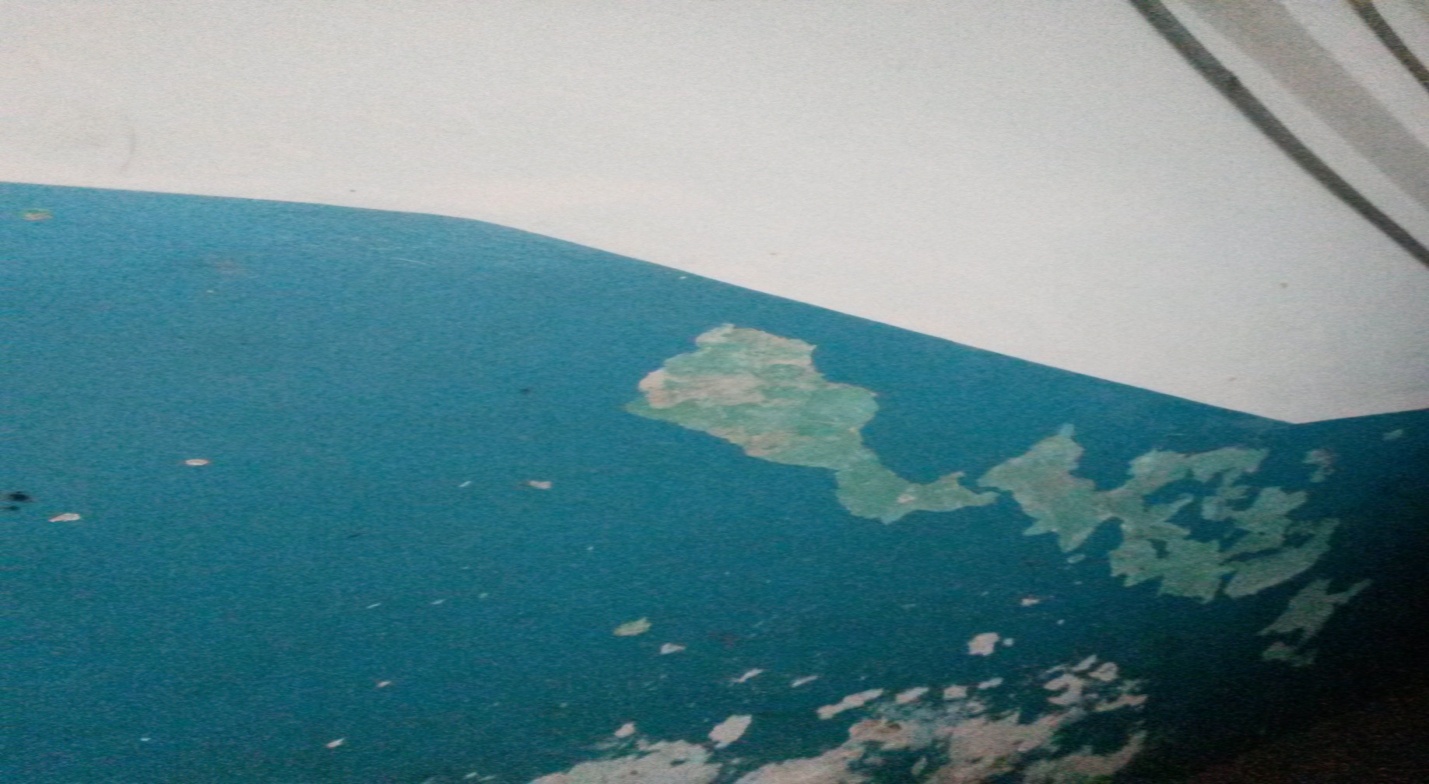 Управляющей организацией произведены работы по ремонту указанного подъезда 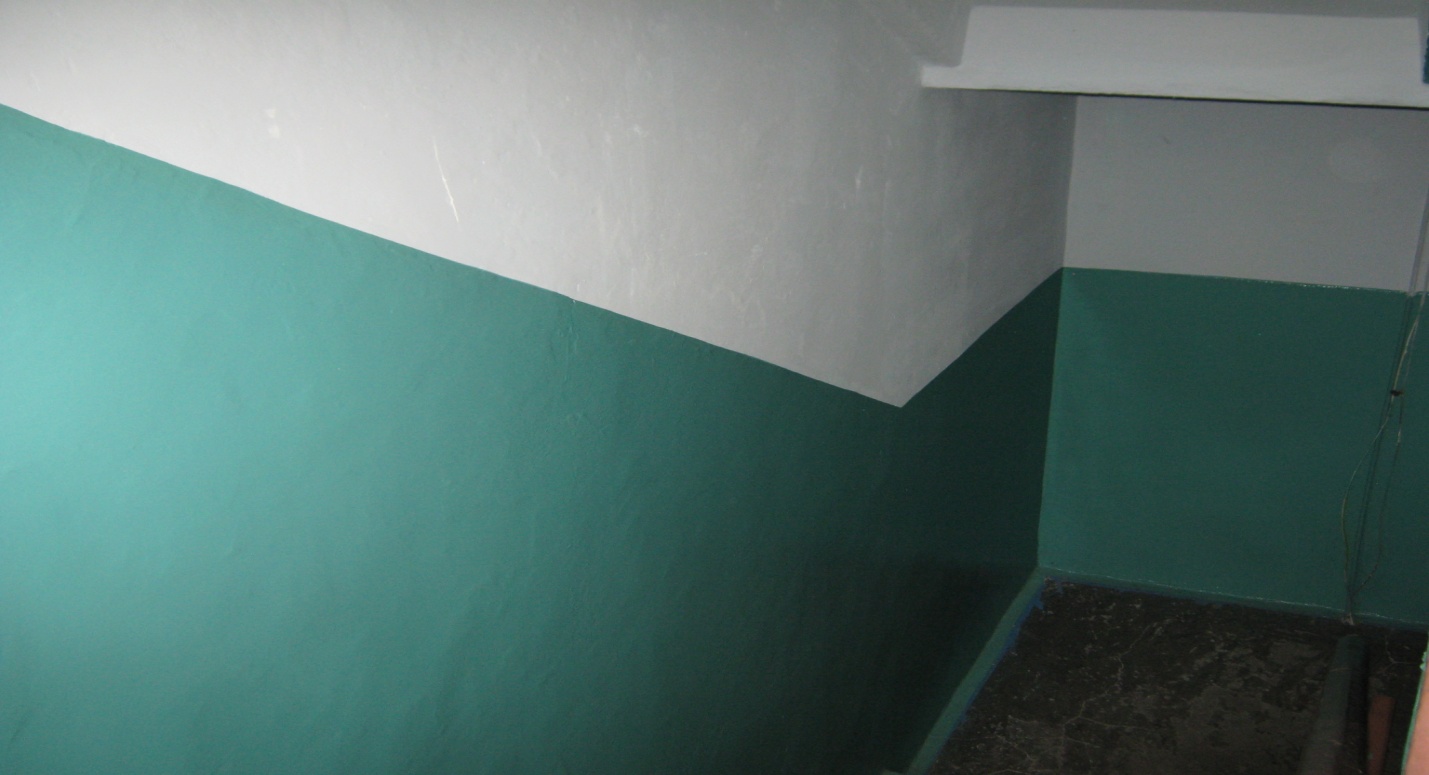 